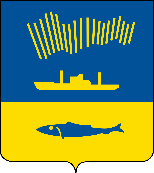 АДМИНИСТРАЦИЯ ГОРОДА МУРМАНСКАП О С Т А Н О В Л Е Н И Е   .  .                                                                                                            №     В соответствии с Федеральными законами от 06.10.2003 № 131-ФЗ       «Об общих принципах организации местного самоуправления в Российской Федерации», от 13.03.2006 № 38-ФЗ «О рекламе», постановлением Правительства Мурманской области от 20.12.2013 № 752-ПП «Об утверждении порядка предварительного согласования схем размещения рекламных конструкций и вносимых в них изменений на территории Мурманской области», Уставом муниципального образования город Мурманск                       п о с т а н о в л я ю: 1. Внести в приложение к постановлению администрации города Мурманска от 27.06.2017 № 2063 «Об утверждении порядка внесения изменений в схему размещения рекламных конструкций на территории муниципального образования город Мурманск» следующие изменения:1.1. Пункт 1.4 раздела 1 «Общие положения» изложить в следующей редакции:«1.4. Внесение изменений в Схему осуществляет комитет градостроительства и территориального развития администрации города Мурманска (далее - Комитет). Утверждение вносимых изменений в Схему осуществляет администрация города Мурманска путем принятия решения. Решение об утверждении вносимых изменений в Схему оформляется в виде постановления администрации города Мурманска.».1.2. Пункты 1.6  и 1.7 раздела 1 «Общие положения» изложить в новой редакции: «1.6. Внесение изменение в Схему (том «Отдельно стоящие рекламные конструкции») осуществляется по инициативе физических, юридических лиц, индивидуальных предпринимателей которые являются: - правообладателями земельных участков находящихся в федеральной собственности, в собственности Мурманской области, в частной собственности, в собственности муниципального образования город Мурманск, при наличии согласия собственника такого имущества; - собственниками земельных участков. Внесение изменений в Схему (том «Здания, иное недвижимое имущество») осуществляется по инициативе физических, юридических лиц, индивидуальных предпринимателей которые являются: - правообладателями недвижимого имущества на праве хозяйственного ведения, на праве оперативного управления или ином вещном праве, при наличии согласия собственника этого имущества; - собственниками объектов недвижимого имущества.1.7. Внесение изменений в Схему (том «Отдельно стоящие рекламные конструкции») для земель, государственная собственность на которые не разграничена, осуществляется по инициативе Комитета.».1.3. В пункте  3.2 раздела 3 «Основания для отказа в рассмотрении документов, необходимых для внесения изменений в Схему» слово «решение» заменить на слово «уведомление». 1.4. В пункте 4.3 раздела 4 «Рассмотрение документов, необходимых для внесений изменений в Схему» после слов «со дня» добавить слово «получения». 1.5. Пункт 4.7 раздела 4 «Рассмотрение документов, необходимых для внесений изменений в Схему» изложить в новой редакции:«4.7. Члены рабочей группы назначаются из числа сотрудников Комитета и включают муниципальных служащих отдела градостроительства и архитектуры, отдела наружной рекламы, отдела земельных отношений, отдела информационных систем обеспечения градостроительной деятельности.».1.6. В пункте 4.11 раздела 4 «Рассмотрение документов, необходимых для внесений изменений в Схему» слова «решение» заменить на слова «уведомление». 1.7. Пункт 5.7 раздела 5 «Основания для отказа изменений вносимых в Схему» изложить в новой редакции: «5.7. Не соответствие требованиям: - Федерального закона от 13.03.2006 № 38-ФЗ «О рекламе»;- технического регламента;- Правил  благоустройства территории муниципального образования город Мурманск, утвержденных решением Совета депутатов города Мурманск от 27.10.2017 № 40-712;- пояснительной записки Схемы; - действующим нормативно-правовым актам в сфере рекламы». 1.8. Пункт 6.3 раздела 6 «Согласование изменений в Схему, утверждение изменений в Схему» изложить в следующей редакции: «6.3. Изменения в Схему, предварительно согласованные Уполномоченным органом, утверждаются постановлением администрации города Мурманска и подлежат опубликованию (обнародованию) на официальном сайте администрации города Мурманска в сети Интернет www.citymurmansk.ru и в официальном печатном издании администрации города Мурманска газете  «Вечерний Мурманск» в срок не позднее чем через 30 дней с даты получения Комитетом предварительного согласования Уполномоченного органа.».2. Отделу информационно-технического обеспечения и защиты информации администрации города Мурманска (Кузьмин А.Н.) разместить настоящее постановление на официальном сайте администрации города Мурманска в сети Интернет.3. Редакции газеты «Вечерний Мурманск» (Хабаров В.А.) опубликовать настоящее постановление.4. Настоящее постановление вступает в силу со дня официального опубликования.5. Контроль за выполнением настоящего постановления возложить на  заместителя главы администрации города Мурманска Изотова А.В. Глава администрации города Мурманска	                                                                          Е.В. Никора